WSU Extension Master Gardener Program 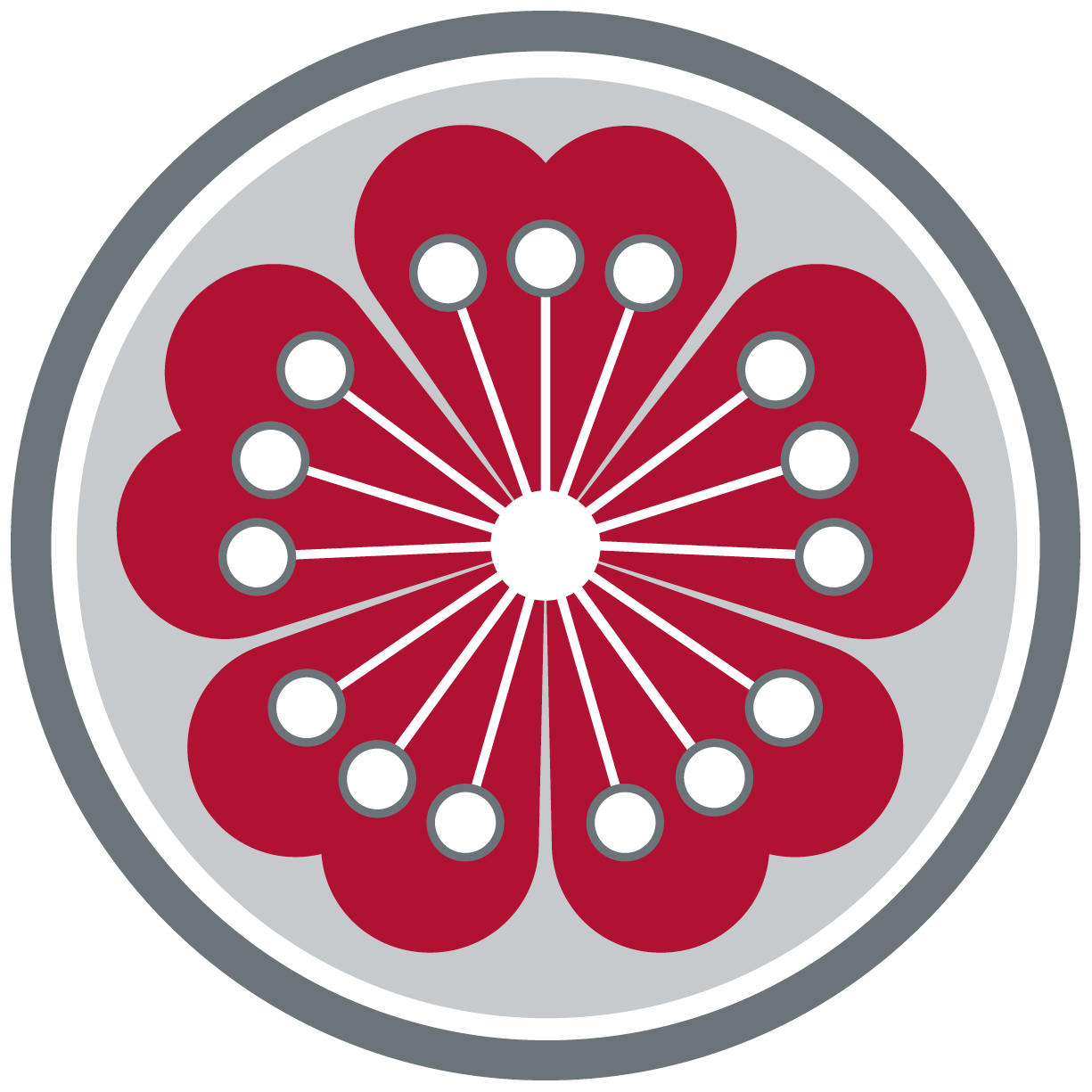 Cultivating plants, people, and communities since 1973 Your Address Line 2Your Address Line 3Your Address Line 4Phone: 555-555-5555   Fax: 555-555-5555E-mail: someone@example.comwww.mastergardener.wsu.edu